RESULTADO – TOMADA DE PREÇO024124EM58288HEAPA2O Instituto de Gestão e Humanização – IGH, entidade de direito privado e sem fins lucrativos,classificado como Organização Social, vem tornar público o resultado da Tomada de Preços, com afinalidade de adquirir bens, insumos e serviços para o HEAPA - Hospital Estadual de Aparecida deGoiânia, com endereço à Av. Diamante, s/n - St. Conde dos Arcos, Aparecida de Goiânia/GO, CEP:74.969-210.Art. 10º Não se exigirá a publicidade prévia disposta no artigoII. EMERGÊNCIA: Nas compras ou contratações realizadas em caráter de urgência ou emergência,caracterizadas pela ocorrência de fatos inesperados e imprevisíveis, cujo não atendimento imediato sejamais gravoso, importando em prejuízos ou comprometendo a segurança de pessoas ou equipamentos,reconhecidos pela administração.Bionexo do Brasil LtdaRelatório emitido em 12/04/2024 15:05CompradorIGH - HUAPA - HOSPITAL DE URGÊNCIA DE APARECIDA DE GOIÂNIA (11.858.570/0004-86)AV. DIAMANTE, ESQUINA C/ A RUA MUCURI, SN - JARDIM CONDE DOS ARCOS - APARECIDA DE GOIÂNIA, GO CEP: 74969-210Relação de Itens (Confirmação)Pedido de Cotação : 342481114COTAÇÃO Nº 58288 - MATERIAL MÉDICO - HEAPA ABR/2024Frete PróprioObservações: *PAGAMENTO: Somente a prazo e por meio de depósito em conta PJ do fornecedor. *FRETE: Só serão aceitaspropostas com frete CIF e para entrega no endereço: AV. DIAMANTE, ESQUINA C/ A RUA MUCURI, JARDIM CONDE DOS ARCOS,AP DE GOIÂNIA/GO CEP: 74969210, dia e horário especificado. *CERTIDÕES: As Certidões Municipal, Estadual de Goiás, Federal,FGTS e Trabalhista devem estar regulares desde a data da emissão da proposta até a data do pagamento. *REGULAMENTO: Oprocesso de compras obedecerá ao Regulamento de Compras do IGH, prevalecendo este em relação a estes termos em caso dedivergência.Tipo de Cotação: Cotação EmergencialFornecedor : Todos os FornecedoresData de Confirmação : TodasValidadedaProposta PagamentoCondiçõesdeFaturamentoMínimoPrazo deEntregaFornecedorFreteObservaçõesATEN??O: ENTREGA SUJEITA ADISPONIBILIDADE DE ESTOQUE, DESDEQUE O PEDIDO SEJA CONFIRMADO EMAT? 12 HORAS. PARA COMPRASSUPERIORES A R$ 1.000,00 FRETE GR?TIS. PARA COMPRAS INFERIORES AR$1.000,00 FRETE A COBRAR NO VALORDE R$125,00. PRODUTO SUJEITO ADESTAQUE DE IPI. SUJEITO A AN?LISE DECR?DITO||CEI Comércio Exportação eImportação de Materiais MédicosLtda4dias após1RIO DE JANEIRO - RJR$ 100,000015/04/202430 ddlCIFconfirmaçãoFabio Machado - (21) 3525-9450cotacao.eletronica@cei-brasil.comMais informaçõesComercial Cirurgica RioclarenseLtda- SPJAGUARIÚNA - SP1 dias apósconfirmação23R$ 500,0000R$ 300,000014/04/202425/04/202430 ddl30 ddlCIFCIFnullnullDeyvison Santos - nulldeyvison.santos@rioclarense.com.brMais informaçõesDMI Material Medico HospitalarLtdaGOIÂNIA - GODilamar Tome da Costa - (62) 3541-2dias apósconfirmação3334dmigyn@hotmail.comMais informaçõesMED SHOP BRASILDISTRIBUIDORA LTDAGOIÂNIA - GO1dias após4MED SHOP BRASIL DISTRIBUIDORA -nulltelevendas@medshopbrasil.comMais informaçõesR$ 500,000014/04/202430 ddl30 ddlCIFnullconfirmaçãoMaeve Produtos HospitalaresGOIÂNIA - GOBRENDA NUNES - nullvendasvet1@maevehospitalar.com.brMais informações1dias após56R$ 350,0000R$ 600,000014/04/202430/04/2024CIFCIFnullnullconfirmaçãoTopfiltros Comércio , Montagens eServiços Ltda - MESÃO PAULO - SP8 dias apósconfirmaçãoPagtoAntecipadoÍcaro Silva - (11) 2948-0585icarosilva@topfiltros.com.brMais informaçõesProgramaçãode EntregaPreçoUnitário FábricaPreçoProdutoCódigoFabricanteEmbalagem Fornecedor ComentárioJustificativaRent(%) Quantidade Valor Total UsuárioAGULHA DE PLEXOSTIMUPLEX A 21G X 40.80, X 100MM - PLEXOBRAQUIAL POR VIAPOSTERIOR EM0-20.5194.103Agulha deanestesiaDaniellyEvelynCEI ComércioADULTOS, BLOQUEIODO COMPARTIMENTODO SOAS, BLOQUEIODO NERVO ISQUIATICOPELA TECNICA DELABAT,Exportação e loco-regional ;1,2- RespondeuPereira DaCruzR$R$R$338765-VYGON1Importação deMateriaisMédicos LtdaLocoplex - incorretamente ochanfro 30 - item solicitado.21G -25 Unidade96,0500 0,00002.401,250012/04/202412:01100mmVYGONSUBGLUTEA,LATERALDE PACIENTESADULTOS NÃO OBESOSTotalParcial:R$25.02.401,2500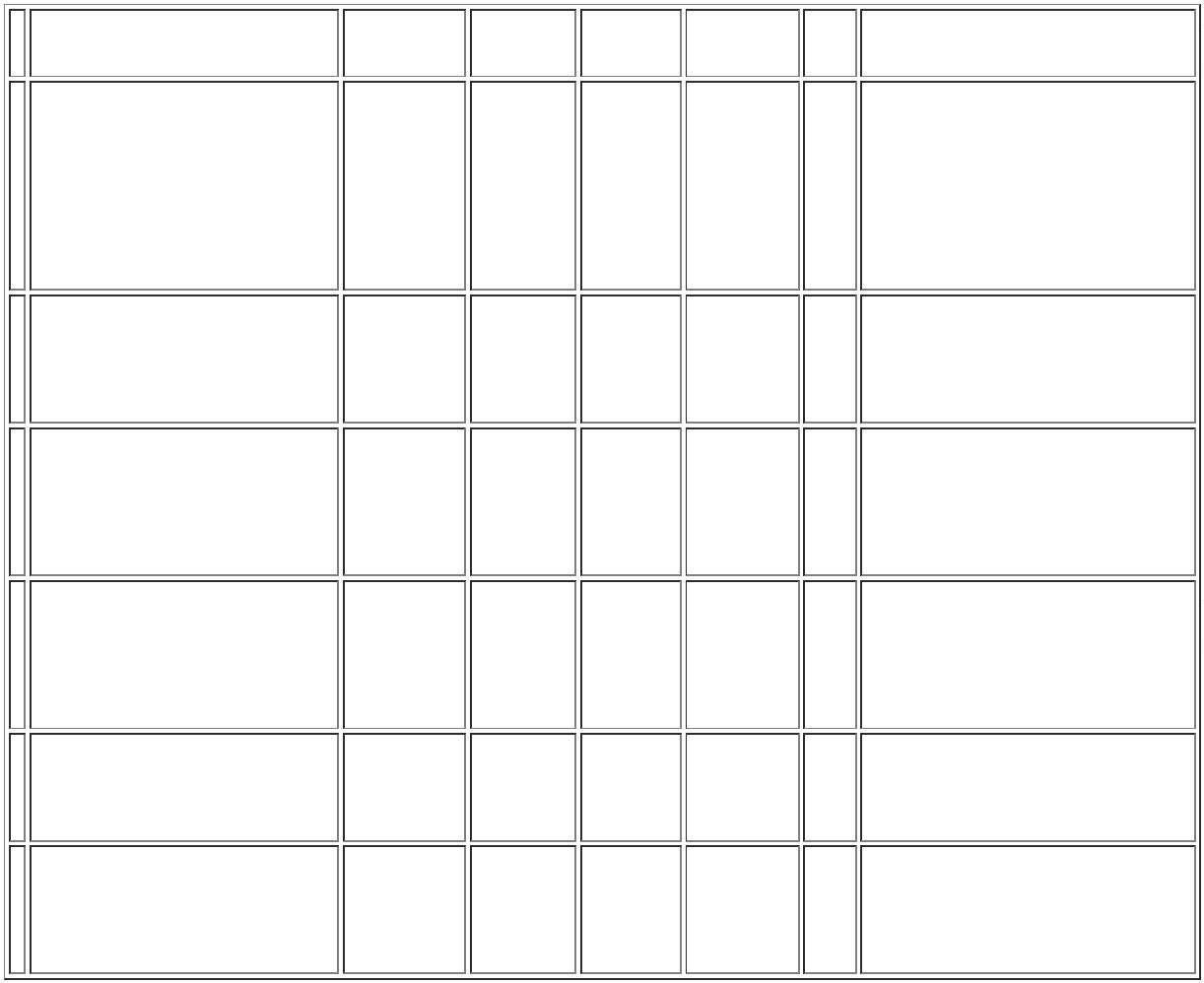 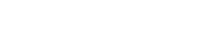 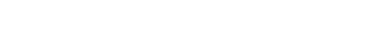 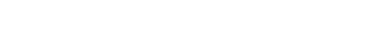 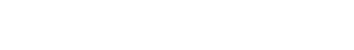 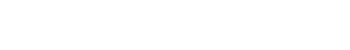 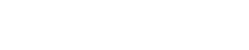 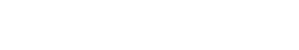 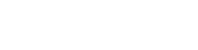 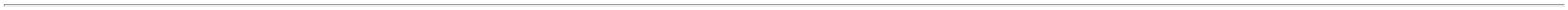 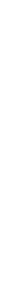 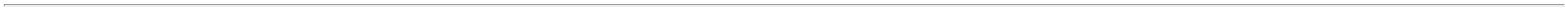 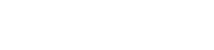 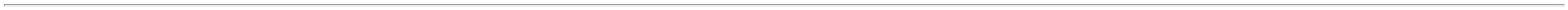 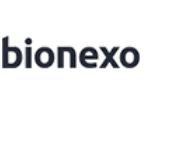 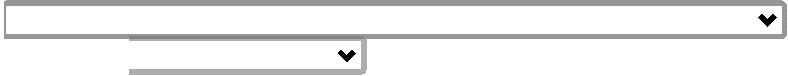 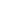 Total de Itens da Cotação: 22Total de Itens Impressos: 1Programaçãode EntregaPreçoUnitário FábricaPreçoProdutoCódigoFabricanteEmbalagem Fornecedor ComentárioJustificativaRent(%) Quantidade Valor Total Usuário;1,3,6 - NãoDaniellyEvelynPereira DaCOMPRESSA 7.5X7.5CMESTÉRIL C/ MIN 11FIOS PCT C/ 10 -> COMNO MINIMO 11 FIOS;(GAZE HIDROFILA) -PACOTECOMPRESSA DEGAZE SOFTHERIKA 11F7,5X7,5 C/800ENVC/10, AMERICAMEDICALrespondeu e-mailde homologação.2,4,5 - NãoComercialCirurgicaRioclarenseLtda- SPR$0,0000R$9375--CAIXAnullnullR$ 0,430014400 PacoteCruz6.192,0000atende acondição depagamento/prazo.12/04/202412:01DaniellyEvelynDRENO DE PENROSE N.3. EM LATEX NATURALComercialCirurgicaRioclarenseLtda- SPDRENO PENROSENo3 ESTERIL PCTC/1UN, MADEITEX;1 - Não atende acondição depagamento/prazo.Pereira Da10 Unidade R$ 20,5000 CruzATOXICO. ESTERIL. EMOXIDO DE ETILENO.EMB.INDIVIDUAL PGC.REG MS - UNIDADER$0,0000115905PACOTER$ 2,050012/04/202412:01LUVA DEPROCEDIMENTO NAOESTERIL P -CONFECCIONADA EMLATEX NATURAL,FORMATO ANATOMICOCOM ALTASENSIBILIDADE TATIL,C/ BAINHA OU OUTRODISPOSITIVO CAPAZDE ASSEGURAR SEUAJUSTE ADEQUADO, DEUSO UNICO, TEXTURAUNIFORME, BOAELASTICIDADERESISTENCIA ATRAÇÃO,COMPRIMENTO MININODE 230 MM.;1,3,4,5,7,8 - Nãoatende acondição depagamento/prazo.2,6 - Nãorespondeu e-mailde homologação.DaniellyEvelynPereira DaCruzLUVA DEPROCEDIMENTOTAM P CXComercialCirurgicaRioclarenseLtda- SPR$R$R$17386-PCnull500 Caixa21,0000 0,000010.500,0000C/100UN, MEDIX12/04/202412:01LUBRIFICADA COMCOM POBIOABSORVIVEL,ATOXICO, QUE NÃOCAUSE QUALQUERDANO AO ORGANISMOSOB CONDIÇÕESNROMAIS DE USOM.AMBI DESTRA. DEACORDO COM NBR13.392/95 E/ REGISTROMSLUVA VINILICATRANSP. SEM AMIDO GANTIALERGICA,AMBIDESTRAS,SUPERFICIE EXTERNALISA. SEMDaniellyEvelynPereira DaCruz;1,2,3 - Nãorespondeu e-mailde homologação.4 - Não atende a 19,0000 0,0000condição depagamento/prazo.LUVA DEPROCEDIMENTOS/TALCO G VINILC/100UN 2032,INOVEN-ComercialCirurgicaRioclarenseLtda- SPR$R$R$1813975-CAIXAnull2000 Unidade38.000,000012/04/2024PULVERIZAÇÃO DEAMIDO.12:01RESPIRADORHOSPITALARC/PURIFICADORSEMIFACIAL FILTRANTEN95 - FORMATODOBRÁVEL, LADOINTEIRO BRANCO,SOLDA ULTRA SONICAEM TODO SEUPERIMETROPOSSUINDO CAMADAFILTRANTE TRATADAELETROSTATICAMENTE,PROTEÇÃO CONTRABACILO DADaniellyEvelynPereira DaCruz;1 - Não atende acondição deRESPIRADORDESCART AURA9320 BR PFF2 CXC/240UNComercialCirurgicaRioclarenseLtda- SPpagamento/prazo.2,3 - Nãorespondeu e-mailde homologação.R$0,0000R$2022848-CAIXAnullR$ 5,00002000 Unidade10.000,0000TABERCULOSE,EMBALADOHB004385173, 3M12/04/202412:01INDIVIDUALMENTE,MODELO N95, COMREGISTRO NOMINISTERIO DA SAÚDEE NO MINISTERIO DOTRABALHO. MASCARARESPIRATÓRIA N95PFF2 BRANCA COMCLIP NASAL E SEMVALVULATotalParcial:R$18910.064.712,5000Total de Itens da Cotação: 22Total de Itens Impressos: 5Programaçãode EntregaPreçoUnitário FábricaPreçoRent(%) Quantidade Valor Total UsuárioProdutoCódigoFabricanteEmbalagem Fornecedor ComentárioJustificativa4AGULHA DESC. COMDISPOSITIVO DE19683-AGULHA HIP DESC25X08 (21GX1)C/DISP. SEG,WILTEXCXDMI MaterialMedicoHospitalar Ltdanull;1,2 - Não atende R$ 0,2400a condição depagamento/prazo.3 - Nãorespondeu e-mailde homologação.R$0,00006000 UnidadeR$DaniellyEvelynPereira DaCruz1.440,0000SEGURANÇA 25X8 - C/BISEL TRIFACETADO EAFIADO, LUBRIFICADOC/ SILICONE, CANHÃOTRANSLÚCIDO NA CORPADRÃO, PROTETORPLÁSTICO S/ FURO12/04/202412:01ESTÉRIL EM ÓXIDO DE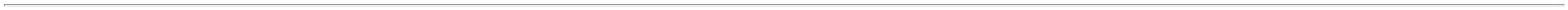 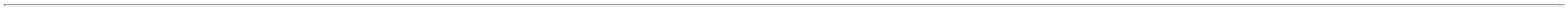 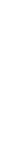 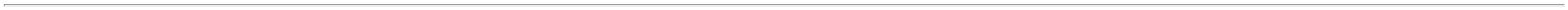 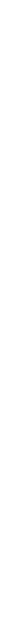 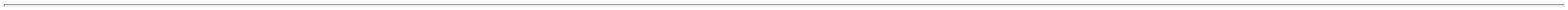 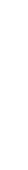 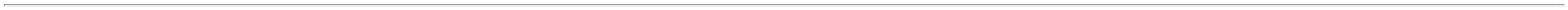 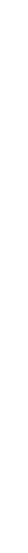 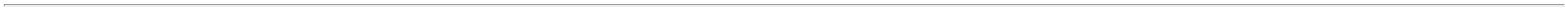 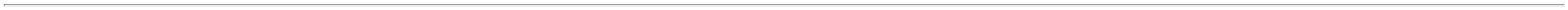 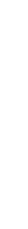 ETILENO EMB EM P.G.CREG. M.S - DEVERÁCONTER DISPOSITIVODE SEGURANÇA QUEATENDA A NR 32PORTARIA 1748/2011CARGA P/GRAMPEADOR LINEARCORTANTE 0702050040DaniellyEvelynPereira DaCruzCARGA PARAGRAMPEADORLINEAR CORTANTEGIA 8038BR,COVIDIEN /POLYSUTUREDMI MaterialMedicoHospitalar Ltda;1 - Nãorespondeu e-mailde homologação.-> CARGA AZULR$R$R$527958-UNIDADEnull6 UnidadeCOMPATIVEL COM OGRAMPEADOR LINEARCORTANTE -75MM300,0000 0,00001.800,000012/04/202412:01ENDOSURG- UNIDADECATETERINTRAVENOSOPERIFÉRICO C/DISPOSITIVOSEGURANÇA N22 ->ATOXICO,;1,3,6 - Nãorespondeu e-mailde homologação.2,4,5,7 - Nãoatende acondição deDaniellyEvelynPereira DaCruzCATETERINTRAVENOSOCOM DISPOSITIVODE SEGURANCAAPIROGENICO,DMI MaterialMedicoHospitalar LtdaR$0,0000R$875,00006ESTÉRIL, EMBALADOINDIVIDUALMENTE.COM RG. MS. DEVERÁCONTER DISPOSITIVODE SEGURANÇA QUEATENDA A NR 32 EPORTARIA 1748/2011. -UNIDADE19689-CXnullR$ 1,7500500 Unidade22G, LABORIMPORT12/04/202412:01pagamento/prazo.CATETERINTRAVENOSOPERIFÉRICO Nº20C/DISPOSITIVOSEGURANÇA ->ATOXICO,APIROGENICO,ESTÉRIL, EMBALADOINDIVIDUALMENTE.COM RG.MS DEVERÁCONTER DISPOSITIVODE SEGURANÇA QUEATENDA A NR 32 EPORTARIA 1748/2011. -UNIDADEDaniellyEvelynPereira DaCruzCATETERINTRAVENOSO;1,2,3,4 - Nãoatende acondição deDMI MaterialMedicoHospitalar Ltda20G COMR$0,0000R$719688-CXnullR$ 1,7500600 Unidade1.050,0000DISPOSITIVO DESEGURANCA,LABOR IMPORTpagamento/prazo.12/04/202412:01GRAMPEADOR LINEARCORTANTE 75MMENDOSURG ->GRAMPEADOR LINEARCORTANTE 75MM -INSTRUMENTALESTERIL. PARA USO EMUM UNICO PACIENTE.QUESIMULTANEAMENTEGRAMPEIA E SEPARA OTECIDO. PODE SERUSADO PARADaniellyEvelynPereira DaCruzGRAMPEADORLINEAR CORTANTEDMI MaterialMedicoHospitalar Ltda;1,2 - Nãorespondeu e-mailde homologação.880MM GIA038SBR,R$R$R$1438025-UNIDADEnull14 Unidade1.100,0000 0,000015.400,0000COVIDIEN /POLYSUTURE12/04/202412:01TRANSECCAO.RESSECCAO E CRIACAODE ANASTOMOSES. -UNIDADETotalParcial:R$7120.020.565,0000Total de Itens da Cotação: 22Total de Itens Impressos: 5Programaçãode EntregaPreçoUnitário FábricaPreçoProdutoCódigoFabricanteEmbalagem Fornecedor ComentárioJustificativaRent(%) Quantidade Valor Total UsuárioELETRODO DESC. P/MONITORIZACAOCARDIACA - GELLIQUIDO -> -MARCA/MODELO ATITULO DEREFERENCIA 3M (2223)OU EQUIVALENTE. -UNIDADE;1,2,4,6 - Nãoatende acondição depagamento/prazo. R$ 0,24003,5 - Nãorespondeu e-mailde homologação.DaniellyEvelynPereira DaELETRODO ECGDESCARTAVELSOLIDORADULTO/INFANTIL,SOLIDORMED SHOPBRASILDISTRIBUIDORALTDAR$0,0000R$11363944384--CAIXAnullnull4500 Unidade50 CaixaCruz1.080,000012/04/202412:01LUVA DEPROCEDIMENTO NAOESTERIL G -MEDIX BRASILLUVA PARAPROCEDIMENTOSNAO CIRURGICODE LATEX COMPO, MEDIXUNIDADEMED SHOPBRASILDISTRIBUIDORALTDA;1,2,3,4,5 -Respondeuincorretamente oitem solicitado.6,7 - Não atendea condição deR$R$R$DaniellyEvelynPereira DaCruz20,0000 0,00001.000,0000>CONFECCIONADA EMLATEX NATURAL,FORMATO ANATOMICOCOM ALTA12/04/202412:01pagamento/prazo.SENSIBILIDADE TATIL,COM BAINHA OUOUTRO DISPOSITIVOCAPAZ DE ASSEGURARSEU AJUSTEADEQUADO, DE USOUNICO, TEXTURAUNIFORME, BOAELASTICIDADERESISTENCIA ATRAÇÃO,COMPRIMENTOMINIMO DE 230MM.LUBRIFICA COM POBIOABSORVIVEL,ATOXICO, QUE NÃOCAUSE DANO AOORGANISMO SOBCONDIÇÕES NORMAISDE USO, AMBIDESTRA.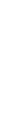 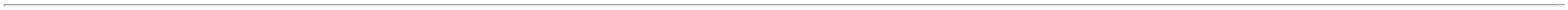 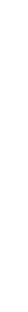 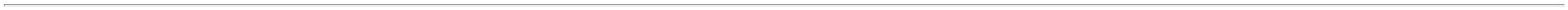 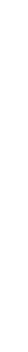 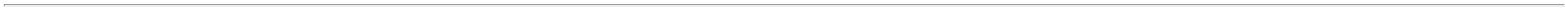 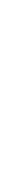 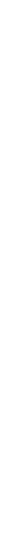 EMBALADA EIDENTIFICADA DEACORDO COM A NBR13.392/95 E NR6 DOMINIST - CAIXA COM00UN.1TotalParcial:R$4550.02.080,0000Total de Itens da Cotação: 22Total de Itens Impressos: 2Programaçãode EntregaPreçoUnitário FábricaPreçoRent(%) Quantidade Valor Total UsuárioProdutoCódigoFabricanteEmbalagem Fornecedor ComentárioJustificativaAGULHA ATRAUMATICAP/ RAQUI ANESTESIA27G X 3 1/2 ->AGULHATECNICA DESCARTAVELP/ ANESTESIAREGIONAL, BISELATRAUMATICO,CANULA E PEREDESFINAS, MANDRILAJUSTADO CANHÃOTRANSLÚCIDO LUERLOK, EMB. EM BLISTERESTERIL EM OXIDO DEETILENO. - UNIDADEDaniellyEvelynPereira DaAGULHA RAQQUINCK 27GX3,5-C/25 - PROCARE;1 - Não atende acondição depagamento/prazo.Maeve ProdutosHospitalaresR$0,0000R$340,000018090-CAIXAnullR$ 3,4000100 UnidadeCruz012/04/202412:01AGULHA ATRAUMATICAP/ RAQUI ANESTESIA25G X 3 1/2 -> AGULHATECNICA DESCARTAVELP/ ANESTESIADaniellyEvelynPereira DaCruzREGIONAL, BISELATRAUMATICO,AGULHA RAQUIESPINHAL 25G CXC/25, CIRURGICAFERNANDESMaeve ProdutosHospitalaresR$0,0000R$478,000028092-CAIXAnull-R$ 2,3900200 UnidadeCANULA E PAREDESFINAS, MANDRILAJUSTADO CANHÃOTRANSLUCIDO LUERLOK,EMB.EM BLISTERESTERIL EM OXIDO DEETILENO. - UNIDADE12/04/202412:01;1,6 - Nãorespondeu e-mailde homologação.2,4,5 - Nãoatende acondição deDaniellyEvelynPereira DaCruzCOLETOR UNIVER.N/EST. 80ML C/100TRANSL.COLETOR UNIVERSALESTERIL 80ML -UNIDADEMaeve ProdutosHospitalaresR$0,0000R$144,0000838853-CAIXAnullR$ 0,3600400 Unidade(T.VERDE), 3Bpagamento/prazo.12/04/202412:013- Não contemdisponibilidadeem estoque.COMPRESSA CAMPOOPERAT. C/FIORADIOPACO 45X50CMPCT C/50 - COMPRESSACAMPO OPERATÓRIO;1,3,4,5 - Nãoatende acondição deDaniellyEvelynPereira DaCruz45 X 50 CM, CORCAMPOOPERATORIO45X50CM RXN/EST. PCT C/50(HELENA), AMED-SABRANCA, C/FIORADIOPACO 100%ALGODÃO, 4 (QUATRO)CAMADAS, COMBAINHA EM OVERLOCK,AUSÊNCIA DE AMIDO EALVEJANTE ÓPTICO,NÃO ESTÉRIL, EMBAL.PCTE C/ 50 UN,Maeve ProdutosHospitalaresR$R$R$1038092-PCTnullpagamento/prazo.- Nãorespondeu e-mailde homologação.50 Pacote48,5700 0,00002.428,5000212/04/202412:01REG.MS.LUVA DEPROCEDIMENTO M NAOESTERIL - CAIXA COM100 UNIDADES -CONFECCIONADA EMLATEX NATURAL,FORMATO ANATOMICOCOM ALTASENSIBILIDADE TATIL,C/ BAINHA OU OUTRODISPOSITIVO CAPAZDE ASSEGURAR SEUAJUSTE ADEQUADO, DEUSO UNICO, TEXTURAUNIFORME, BOAELASTICIDADERESISTENCIA ATRAÇÃO,COMPRIMENTO MININODE 230 MM.;1,2,3 - Nãoatende aDaniellyEvelynPereira DaCruzLUVA PROC. LATEXC/PO M C/100 -VOLK DO BRASILcondição depagamento/prazo.4 - Nãorespondeu e-mailde homologação.Maeve ProdutosHospitalaresR$R$R$15385-CAIXAnull120 Caixa19,7100 0,00002.365,200012/04/202412:01LUBRIFICADA COMCOM POBIOABSORVIVEL,ATOXICO, QUE NÃOCAUSE QUALQUERDANO AO ORGANISMOSOB CONDIÇÕESNROMAIS DE USOM.AMBI DESTRA.REGISTRO MIN. DASAUDE DE ACORDOCOM NBR 13.392/9519LUVA VINILICATRANSP. SEM AMIDO M> ANTIALERGICA,AMBIDESTRAS,2764-LUVA PROC. VINILS/PO M C/100,MEDIX BRASILCAIXAMaeve ProdutosHospitalaresnull;1,2 - NãoR$ 0,1403R$0,00004000 UnidadeR$561,2000DaniellyEvelynPereira DaCruzrespondeu e-mailde homologação.3 - Não atende a-SUPERFICIE EXTERNA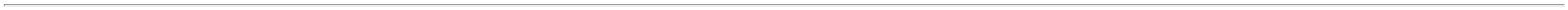 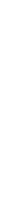 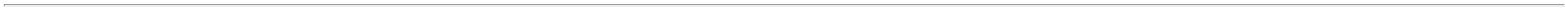 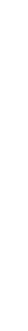 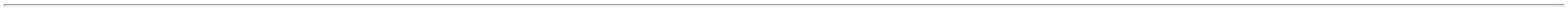 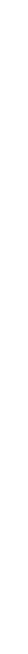 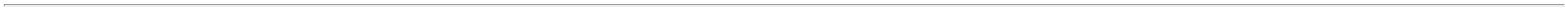 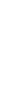 LISA. SEMPULVERIZAÇÃO DEAMIDOcondição depagamento/prazo.12/04/202412:01SAPATILHA PROPEDESC. APROX. 25G NAOESTERIL ->ESPECIFICAÇÃO:DESCATAVEL; ATÓXICOE APIROGÊNICO; NÃOESTÉRIL; GRAMATURAAPROXIMADA 25 G;FABRICADA EMPOLIPROPILENO;TAMANHO ÚNICO;ACABAMENTO EMELÁSTICO PARADaniellyEvelynPereira DaCruzSAPATILHA PROPEDESC. TNT PCTC/100 (SOFT),ANADONA;1,2,3 - Nãoatende acondição deMaeve ProdutosHospitalaresR$0,0000216818-PCTnullR$ 0,06701000 Unidade R$ 67,0000pagamento/prazo.12/04/202412:01MELHOR FIXAÇÃO NOSPÉS. - ATÓXICO, DEUSO ÚNICO, ANTI-ALÉRGICO E 100 %POLIPROPILENO -UNIDADESERINGA DESC. 10MLS/ AGULHA LUER LOCK(ROSCA) -> SERINGADESC.10MLS/AG.C/DISP.SEG.BICOLUER LOCK SERINGADESCARTAVEL DE 10ML. S/AGULHA. EMPOLIPROPILENOCRISTAL. ESCALA DE 1ML. EMBOLOSILICONIZADO. BICOLUER LOCK. ROSCADUPLA C/ANEL DERETENCAO EMB. PGCFACE TRANSPARENTE.ESTERILIZADA EMOXIDO DE ETILENOREG MS - UNIDADEDaniellyEvelyn;1 - Não atende acondição deSERINGA 10MLS/AG. LL CXC/100,Pereira Da300 Unidade R$ 72,0000 CruzMaeve ProdutosHospitalarespagamento/prazo.2,3,4 - Nãorespondeu e-mailde homologação.R$0,000022358-CAIXAnullR$ 0,2400DESCARPACK12/04/202412:01TotalParcial:R$6.455,90006170.0Total de Itens da Cotação: 22Total de Itens Impressos: 8Programaçãode EntregaPreçoUnitário FábricaPreçoProdutoCódigoFabricanteEmbalagem Fornecedor ComentárioJustificativaRent(%) Quantidade Valor Total UsuárioELEMENTO FILTRANTE5MICRAS 9 3/4ºELEMENTOFILTRANTE 5MICRAS 9 3/4oPOLEGADAS -FABRICADO EMMATERIALMICROPOROSO.CAPACIDADE DEFILTRAGEM DE 5MICRAS.POLEGADAS ->ELEMENTO FILTRANTE5MICRAS 9 3/4DaniellyEvelynPereira DaPOLEGADAS -ELEMENTO FILTRANTEFABRICADO EMMATERIALMICROPOROSO.CAPACIDADE DEFILTRAGEM DE 5MICRAS.TopfiltrosComércio ,Montagens eServiços Ltda -MER$R$R$829,50001238801-CAIXAnull-70 UnidadeCruz11,8500 0,000012/04/202412:01COMPRIMENTO DE3/4 POLEGADAS9COMPRIMENTO DE 9-TOPFILTROS3/4 POLEGADAS. -UNIDADETotalParcial:R$829,500070.0Total de Itens da Cotação: 22Total de Itens Impressos: 1TotalGeral:R$36845.097.044,1500Clique aqui para geração de relatório completo com quebra de página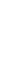 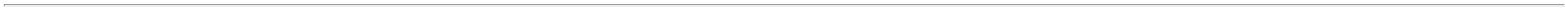 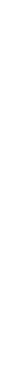 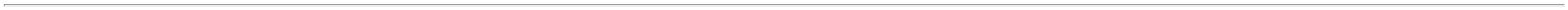 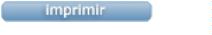 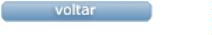 